Pedoman Penulisan full paper Education Physiotherapy Conference (EPTC)Yudi Hardianto1*, Umi Budi Rahayu21Departemen Fisioterapi, Fakultas Keperawatan, Universitas Hasanuddin, Makassar, Indonesia2Departemen Fisioterapi, Fakultas Ilmu Kesehatan, Universitas Muhammadiyah Surakarta, Surakarta, Indonesia*Penulis korespondensiAlamat E-mail: yudihardianto@outlook.com (Y. Hardianto)AbstrakTujuan: Abstrak paper harus mengikuti format "abstrak terstruktur". Abstrak harus jelas, deskriptif, cukup jelas; abstrak ditulis dengan justify, Calibri, font size 11pt. Tujuan penelitian harus singkat dan mencantumkan tujuan yang mendefinisikan masalah yang akan diteliti.Metode: Metode penelitian harus ditulis dengan jelas, ringkas, dan sistematis.Hasil: Hasil abstrak hanya boleh menyertakan hasil yang paling penting, sesuai dengan tujuan dan analisis statistik yang disebutkan di bagian Metode. Hasilnya harus merespons dengan tepat tujuan yang telah ditetapkan dan harus menjelaskan apakah hipotesis kerja diterima atau tidak. Kesimpulan: Kesimpulan utama dari penelitian ini dapat disajikan dalam bagian Kesimpulan singkat. Spasi setelah dari isi abstrak ke kata kunci adalah satu spasi. Abstrak ditulis dalam bahasa Indonesia dan bahasa Inggris.KATA KUNCI: EPTC; Sistematika Penulisan.PendahuluanNaskah ditulis dalam bahasa Indonesia atau bahasa Inggris. Penulis diharapkan mengikuti kaidah bahasa Indonesia yang benar sesuai dengan Pedoman Umum Ejaan Bahasa Indonesia (PUEBI). Jika ditulis dalam bahasa Inggris, disarankan telah melalui proses proofreading sebelum dikirimkan. MetodeFormat tulisanParagraf dimulai dengan indentasi 10 mm, spasi tunggal (1.0), dan tanpa spasi antar paragraf. Ukuran huruf (11pt) berlaku untuk seluruh isi naskah, kecuali judul paper (14pt).Sistematika judul dan subjudulPenulisan sistematis dari judul terdiri dari judul, sub-judul, sub-sub judul, tetapi tidak lebih dari lima tingkatan. Jarak dari judul ke sub-judul; paragraf terakhir ke sub-judul baru; sub-judul ke sub-sub judul; dan judul/ sub-judul ke paragraf baru adalah satu spasi. Jarak dari paragraf terakhir ke judul baru adalah dua spasi. Judul dan sub-judul menggunakan huruf kapital, tebal, dan rata kiri-kanan (rata) tanpa indentasi.Sistematika tabel dan gambarTabel dibuat sebagai teks yang dapat diedit dan bukan sebagai gambar. Setiap tabel harus memiliki judul tabel (caption) diikuti dengan nomor urut numerik Arab yang ditempatkan di bagian atas tabel (Angka seperti Tabel 1, Tabel 2, dll.), Teks di tengah. Judul tabel harus pas dengan baris tabel. Setiap tabel harus memiliki judul yang singkat dan cukup jelas. Semua kolom harus memiliki deskripsi, dan judul kolom harus singkat, tetapi cukup jelas. Setiap tabel harus dirujuk pada teks. Penjelasan apa pun yang penting untuk memahami tabel harus diberikan dalam catatan kaki di bagian bawah tabel. Garis vertikal tidak boleh digunakan untuk memisahkan kolom. Sisakan sedikit ruang ekstra di antara kolom. Tabel tidak boleh dimasukkan dalam teks. Singkatan standar unit pengukuran harus ditambahkan di antara tanda kurung.Gambar di kertas terdiri dari grafik, gambar, dll. Gambar dapat diedit dan setiap gambar memiliki informasi yang dibuat tidak melekat pada ilustrasi (dapat diedit). Gambar dari gambar dibuat jelas dan kontras, jika gambar terdiri lebih dari satu bagian, maka ditambahkan label "(a)", "(b)", dan seterusnya sebagai bagian dari gambar. Setiap kata atau simbol pada gambar dapat dibaca (terbaca). Setiap deskripsi gambar diikuti dengan angka Arab (Gambar 1, Gambar 2, dll.) Yang ditempatkan di bawah ilustrasi dengan perataan tengah jika caption hanya 1 baris dan ratakan perataan jika caption lebih dari 1 baris. Lihat semuanya dalam teks. Setiap gambar harus memiliki keterangan yang cukup jelas. Foto hanya dapat diterima jika memiliki kontras dan intensitas yang baik.Sistematika penulisan judul paper, penulis, afiliasi, penulis korespondensi, dan kata kunciSistematika penulisannya adalah sebagai berikut:Judul paperPenulisan judul menggunakan Calibri, ukuran font 14pt, Bold, Huruf Kapital, align left, spasi 1, dengan maksimal 21 kata, judul mencerminkan isi paper. Judul harus jelas, deskriptif, tidak terlalu panjang, dan informatif. PenulisHarap ditandai siapa penulis korespondensi. Tulis nama lengkap penulis tanpa gelar, ukuran font 11pt, rata kiri, spasi multipe (1.15), spacing after 10pt. Penulis korespondensi ditandai dengan tanda asterisk (*); tulis superskrip angka di atas nama penulis sebagai pembeda afiliasi; penulis dengan afiliasi yang sama tidak perlu menggunakan angka.AfiliasiAfiliasi lengkap dan alamat penulis saat ini, jika berbeda dari afiliasi. Ukuran font 11pt, miring, rata kiri, spacing after 12pt (satu spasi); penulis dengan afiliasi yang sama tidak perlu menggunakan angka; tidak ada spasi di antara afiliasi. Penulis korespondensiAlamat email penulis korespondensi harus aktif, spacing after 12pt (satu spasi), ukuran font 11pt. nama penulis korespondensi harus ditulis di sebelah kanan alamat email, nama depan harus disingkat lalu diikuti nama terakhir, contoh (Y. Hardianto).Kata KunciKata kunci terdiri dari 3-6 kata penting dan ditulis sesuai abjad, huruf kapital untuk setiap kata kunci, spacing after 24 pt (satu spasi). Hindari istilah umum dan jamak serta konsep ganda (misalnya, 'dan', 'dari'). Kata kunci ini akan digunakan untuk tujuan pengindeksan. Setiap kata kunci dipisahkan dengan titik koma (;).Sistematika referensi dan bibliografiFormat penulisan referensi adalah menggunakan style APA. Penulisan referensi sebaiknya menggunakan perangkat lunak pengolah referensi seperti (MENDELEY) untuk mempermudah penelusuran referensi. Jumlah maksimum referensi adalah 30. Jika referensi berasal dari jurnal maka nomor DOI harus dicantumkan dalam daftar pustaka. Direkomendasikan bahwa referensi bibliografi yang dicantumkan tidak boleh lebih dari 10 tahun dan minimal separuhnya berusia kurang dari 5 tahun, termasuk referensi dari jurnal bergengsi. Berikut adalah contoh penulisan referensi (New et al., 2016) (Levack et al., 2015)HasilHasil adalah temuan penelitian berupa data (tabel dan gambar) hasil observasi. Hasilnya harus jelas dan ringkas.Sumber: Data Primer, 2019Setiap judul tabel harus disebutkan atau dimasukkan dalam hasil atau diskusi. Sebagai contoh, (Tabel 1 menunjukkan bahwa terdapat peningkatan nilai FIM setelah 6 bulan baik pada kelompok perlakuan maupun keompok kontrol.)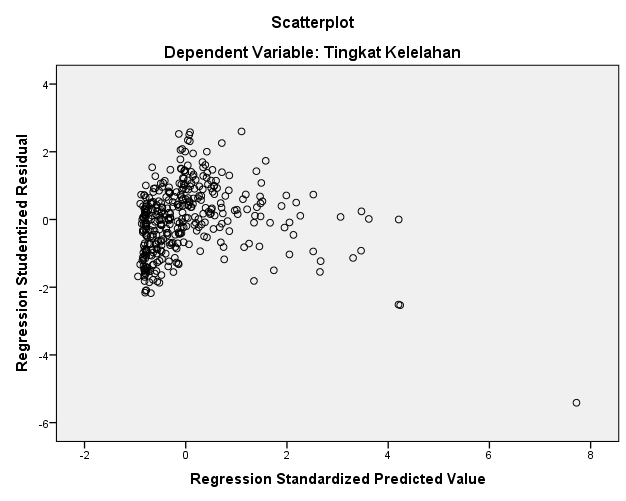 Gambar 1 Scatterplot tingkat kelelahan pada remaja.PembahasanBagian ini harus mengeksplorasi pentingnya hasil penelitian bukan mengulanginya. Bagian Hasil dan Pembahasan bisa digabung menjadi satu bagian. Hasil dan pembahasan harus didasarkan pada ketelitian data empiris yang dikumpulkan. Penulis diharapkan mempresentasikan pendapat dan refleksi yang diperoleh dari temuan, membandingkannya dengan hasil yang diperoleh dalam penelitian lain, dengan referensi bibliografi yang sesuai KesimpulanKesimpulan utama dari penelitian ini dapat disajikan dalam bagian Kesimpulan singkat, yang berdiri sendiri atau membentuk sub-bagian dari bagian Pembahasan atau Hasil dan Pembahasan.Daftar PustakaLevack, W. M. M., Weatherall, M., Hay-Smith, E. J. C., Dean, S. G., McPherson, K., & Siegert, R. J. (2015). Goal setting and strategies to enhance goal pursuit for adults with acquired disability participating in rehabilitation. Cochrane Database of Systematic Reviews, 7. https://doi.org/10.1002/14651858.CD009727.pub2New, P. W., Scroggie, G. D., & Williams, C. M. (2016). The validity, reliability, responsiveness and minimal clinically important difference of the de Morton mobility index in rehabilitation. Disability and Rehabilitation, 1–5. https://doi.org/10.1080/09638288.2016.1179800Tabel 1  Pengukuran skor FIM kelompok perlakuan dan kelompok kontrolTabel 1  Pengukuran skor FIM kelompok perlakuan dan kelompok kontrolTabel 1  Pengukuran skor FIM kelompok perlakuan dan kelompok kontrolTabel 1  Pengukuran skor FIM kelompok perlakuan dan kelompok kontrolKelompokPrePost 3 bulanPost 6 bulanPerlakuan76 ± 12 90 ± 11100 ± 12Kontrol74 ± 1376 ± 1090 ± 11